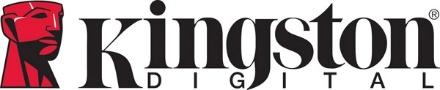 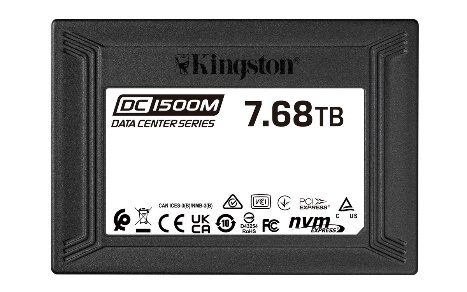 Kingston Digital dodává U.2 NVMe SSD disk DC1500M pro datová centraDisk DC1500M podporuje více jmenných prostorůNabízí vyšší výdrž a stabilní výkon s konzistentní latencí a hodnotou IOPS pro náročné firemní aplikace28. června 2021 – Společnost Kingston Digital Europe Co LLP, která je výrobcem flash paměťových zařízení a pobočkou Kingston Technology Company, světového lídra v oblasti paměťových produktů a technologických řešení, dnes oznámila dostupnost U.2 NVMe™ PCIe SSD disku DC1500M, který je určen pro datová centra a smíšenou provozní zátěž. DC1500M využívá vysoce výkonné rozhraní NVMe PCIe 3.0 ×4 a má předvídatelný výkon při náhodném čtení/zápisu i předvídatelnou latenci v širokém rozsahu pracovních zátěží.	„DC1500M podporuje více jmenných prostorů, takže je ideální například k virtualizaci nebo pro webhosting,“ říká Tony Hollingsbee, obchodní ředitel Kingston pro SSD v regionu EMEA. „Tento disk nastavuje nový standard pro aplikace, u kterých je nejdůležitější zajištění kvality služeb a předvídatelnosti výkonu – od vysoce výkonných cloudových služeb přes zachycování a přenos médií až po řadu aplikací ke zpracování velkých objemů dat. Datová centra potřebují disky, které jsou spolehlivé, mají konstrukční provedení podporující snadný servis a jsou vybaveny funkcemi ulehčujícími dodržování smluv o úrovni poskytovaných zákaznických služeb (SLA),“ dodává Hollingsbee.
	Model DC1500M byl zkonstruován s důrazem na dlouhodobý bezproblémový provoz a využívá velmi výkonné rozhraní NVMe PCIe 3.0 ×4 k zajištění vysoké propustnosti a nízké latence na nových i stávajících platformách datových center. Disk má konzistentní latenci při čtení (<110 µs) i zápisu (<206 µs). Díky formátu U.2 se dá okamžitě nasadit u stávajících serverům a úložných polí se sběrnicí PCIe 3.0/4.0 a s konektory U.2. Formát U.2 podporuje také připojování disků za provozu, což přispívá k vysoké provozuschopnosti zařízení.Nový disk DC1500M navazuje na úspěch předchozích U.2 NVMe SSD disků Kingston a může se pochlubit pokročilými funkcemi pro firemní sféru, které zajišťují dlouhodobý stabilní provoz v prostředích, kde se vyžaduje vysoká dostupnost dat. Patří mezi ně end-to-end ochrana datové cesty, správa více jmenných prostorů, ochrana proti ztrátě napájení (PLP) a telemetrické monitorování k zvýšení spolehlivosti datového centra. DC1500M se tak přidává k NVMe SSD bootovacímu disku DC1000B a VMware Ready™ SATA SSD diskům řady DC500 a DC450R, se kterými tvoří nejucelenější sadu špičkových řešení pro ukládání dat ve firemních datových centrech, jaká je aktuálně na trhu. Na disky se vztahuje dobře známá předprodejní a poprodejní podpora společnosti Kingston a pětiletá omezená záruka1. DC1500M je k dispozici v kapacitách 960 GB, 1,92 TB, 3,84 TB a 7,68TB2. Více informací najdete na kingston.com. Vlastnosti a parametry SSD disků DC1500MVyužití výkonu rozhraní NVMe pro provozování datových center: Mimořádně konzistentní provádění I/O operací s rychlostí až 3 GB/s a 510 K IOPS.Všestranně použitelné disky pro firemní sféru: Výjimečná rovnováha mezi konzistentním prováděním I/O operací a vysokou hodnotou IOPS při čtení i zápisu pro zpracování široké škály aplikací. Snížení latence aplikací: Zajištění kvality služeb (QoS) přináší mimořádně nízkou latenci pro transakce s rozsáhlými soubory dat a různé webové aplikace.Integrovaná ochrana proti výpadku napájení (PLP): Ochrana pro omezení možnosti ztráty nebo narušení dat při náhodném výpadku napájení pro zvýšení spolehlivosti při nasazení ve firemní sféřeFormát: U.2, 2,5" × 15 mmRozhraní: NVMe PCIe 3.0 × 4 linky Kapacita1: 960 GB, 1,92 TB, 3,84 TB, 7,68 TBNAND: 3D TLCSekvenční čtení/zápis:960 GB – 3 100/1 700 MB/s1,92 TB – 3 300/2 700 MB/s3,84 TB – 3 100/2 700 MB/s7,68 TB – 3 100/2 700 MB/sČtení/zápis 4kB bloků v ustáleném stavu2:960 GB – 440 000/150 000 IOPS1,92 TB – 510 000/220 000 IOPS3,84 TB – 480 000/210 000 IOPS7,68 TB – 420 000/200 000 IOPSLatence 2 3 4: 99,9 – čtení/zápis: <110 µs / <206 µsStatické a dynamické vyrovnávání opotřebení (wear leveling): AnoOchrana proti výpadku napájení (napájecí kondenzátory): AnoPodpora správy jmenných prostorů: Ano – podporováno 64 jmenných prostorůKomplexní diagnostika: Telemetrie, opotřebení média, teplota, protokoly o stavu a chybách atd.Výdrž:960 GB — (1 DWPD/5 roků) 5 6, (1,6 DWPD/3 roky)5 6 1,92 TB — (1 DWPD/5 roků) 5 6, (1,6 DWPD/3 roky)5 63,84 TB — (1 DWPD/5 roků) 5 6, (1,6 DWPD/3 roky)5 67,68 TB — (1 DWPD/5 roků) 5 6, (1,6 DWPD/3 roky)5 6Spotřeba:960 GB – v klidu: 6,30 W; čtení průměr: 6,21 W; zápis průměr: 11,40 W    čtení max.: 6,60 W; zápis max.: 12,24 W1,92 TB – v klidu: 6,60 W; čtení průměr: 6,30 W; zápis průměr: 13,7 W    čtení max.: 6,63 W; zápis max.: 15,36 W3,84 TB – v klidu: 6,80 W; čtení průměr: 6,40 W; zápis průměr: 14,20 W   čtení max.: 7 W; zápis max.: 16 W7,68 TB – v klidu: 7 W; čtení průměr: 7,30 W; zápis průměr: 17,14 W   čtení max.: 8,16 W; zápis max.: 20,88 WProvozní teplota: 0–70 °CRozměry: 10,09 × 69,84 × 14,75 mmHmotnost: 960 GB – 145 g 1,92 TB – 150 g3,84 TB – 155 g 7,68 TB – 160 gOdolnost proti vibracím za provozu: 2,17 G peak (7–800 Hz)Odolnost proti vibracím mimo provoz: 10 G peak (20–2000 Hz)Střední doba mezi poruchami (MTBF): 2 miliony hodinZáruka/podpora6: Omezená 5letá záruka s bezplatnou technickou podporou1 Část kapacity uvedené na flash paměťovém zařízení se používá pro formátování a další funkce, a není proto k dispozici pro ukládání dat. Skutečná dostupná kapacita pro ukládání dat je tedy menší, než jaká je uvedena na produktech. Další informace najdete v příručce Kingston Flash Guide na kingston.com/flashguide.2 Pracovní zátěž podle metody FIO, Random 4KB QD=1, měřená jako čas potřebný pro 99,9 percentil příkazů pro dokončení cesty od hostitele k disku a zpět k hostiteli.3 Měření se provádí, když pracovní zátěž dosáhne ustáleného stavu, ale včetně všech činností na pozadí potřebných pro normální provoz a spolehlivé zpracování dat.4 Vztahuje se na kapacitu 1920 GB.5 Počet přepsání disku za den (DWPD) je odvozen podle testovací metody JEDEC Enterprise Workload (JESD219A).6 Omezená záruka na 5 let nebo do doby, kdy míra použití NVME SSD, definovaná společností Kingston jako „procento opotřebení“ a zobrazovaná pomocí aplikace Kingston SSD Manager (kingston.com/SSDManager) jako „Percentage Used“, dosáhne nebo překročí normalizovanou hodnotu 100, podle toho, co nastane dříve. U NVMe SSD disků bude mít nový nepoužitý produkt procento opotřebení s hodnotou 0, zatímco produkt, který dosáhl limitu záruky, bude mít procento opotřebení s hodnotou větší nebo rovnou 100.Více informací na kingston.com.Další novinky ze společnosti Kingston i na sociálních sítích:YouTube	Instagram  Facebook   	LinkedIn  Twitter    	Kingston Is With You  O společnosti Kingston Digital Europe Co LLP.Kingston Digital Europe Co LLP a Kingston Technology Company, Inc., jsou součástí stejné korporátní skupiny („Kingston“). Kingston je největší světový nezávislý výrobce paměťových produktů. Pomáhá nalézt řešení používaná v běžném životě k práci i zábavě od notebooků a stolních počítačů přes velká data až po zařízení využívající IoT v chytrých či nositelných zařízeních, v prototypování a výrobě na míru. Největší světoví výrobci počítačové techniky a poskytovatelé cloudových služeb se ve svém vývoji spoléhají na Kingston. Naše zaujetí pro věc posouvá technologie, které nás provázejí každý den. Nevyrábíme jenom produkty, ale pomáháme naplnit očekávání našich zákazníků a vytváříme řešení, která dokážou něco změnit k lepšímu. Kingston je s vámi – Kingston Is With You – víc o nás najdete na Kingston.com.Redakční poznámka: Pokud máte zájem o další informace, testovací produkty nebo rozhovory s vedoucími pracovníky, kontaktujte prosím Debbie Fowler, Kingston Digital Europe Co LLP, Kingston Court, Brooklands Close, Sunbury-on-Thames, TW16 7EP. Obrázky pro média je možné najít na propagační stránce Kingston zde.  ###  Kingston a logo Kingston jsou registrované ochranné známky Kingston Technology Corporation. IronKey je registrovaná ochranná známka společnosti Kingston Digital, Inc. Všechna práva vyhrazena. Všechny ochranné známky jsou majetkem příslušných vlastníků. Kontakty pro média:  Debbie Fowler 
Kingston Digital Europe Co LLP   07775695576  Dfowler@kingston.euJasna SýkorováTaktiq Communications s.r.o. +420 739 415 163jasna.sykorova@taktiq.comU.2 NVMe SSD disk DC1500M pro datová centraU.2 NVMe SSD disk DC1500M pro datová centraOznačeníKapacitaSEDC1500M/960G960GB DC1500M Data Center U.2 NVMe SSDSEDC1500M/1920G1920GB DC1500M Data Center U.2 NVMe SSDSEDC1500M/3840G3840GB DC1500M Data Center U.2 NVMe SSDSEDC1500M/7680G7680GB DC1500M Data Center U.2 NVMe SSD